RE:	Administrative Special Use Request for File: Parcel ID : To Whom It May Concern:This letter is to inform property owners adjacent to  that the applicant, , has requested approval of a special use application to allow for a  within the  zoning district. The Planning and Community Development Director may make a formal decision regarding the request on . Any comments or questions may be forwarded to me prior to that decision. At the discretion of the Planning and Community Development Director, the approval process may be elevated to the Board of County Commissioners for consideration. Administrative approval by the Planning and Community Development Director is subject to the appeal provisions of the Land Development Code.You may view the application documents online at www.epcdevplanreview.com. Please feel free to contact me with any questions, comments, or concerns you may have prior to the decision.Respectfully,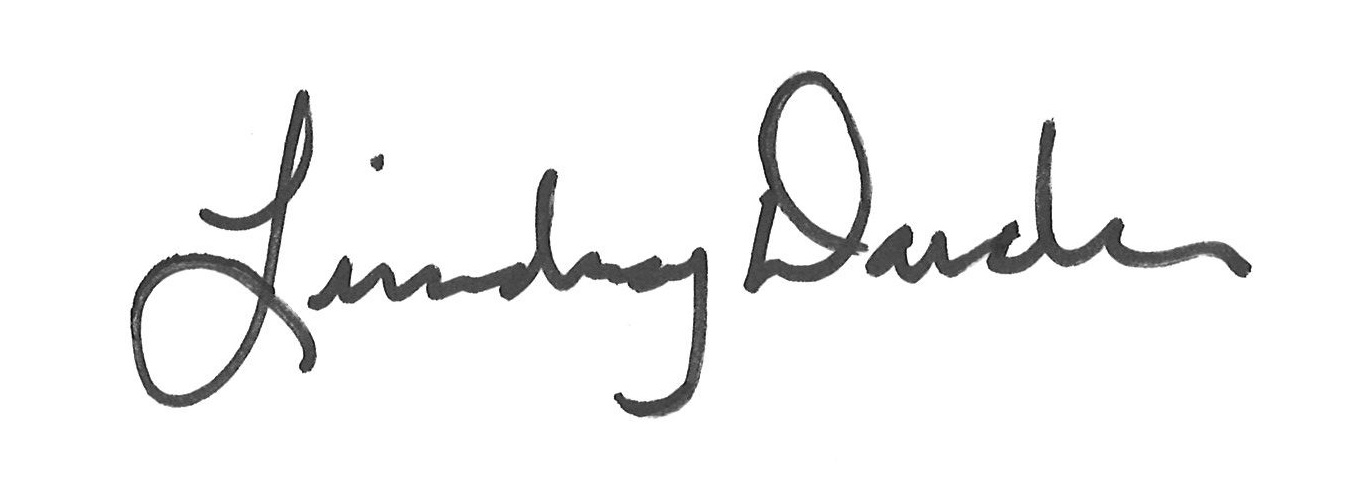 El Paso County Planning and Community Development 719-520-